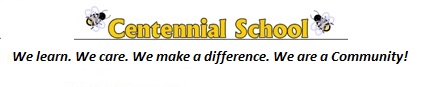 Meeting: PSSCFebruary 19th   2019Time:  5:30	Location: Centennial SchoolMinutesIntroductionsAshley Dobbin			PrincipalStephanie Marr	        VP/TeacherErinn Fennell			ParentAbsent: Brandi Lee			Parent	Bernie Regenbogen		DECNew BusinessThe attendees reviewed the agenda for the meeting.It was mentioned that the final PSSC meeting will take place at Britt's restaurant.Reading AssessmentsMembers reviewed and discussed the admin report. The grade two reading assessment has been discontinued, but reading level check points are used to monitor progess across the province. It was discussed that priority schools will still use the provincial reading assessments to support the work and research they are going with BCAPI . The assessment was 65%, which was a little down from previous assessment. However, there was question to the accuracy since a fair percentage of students did not participate for various reasons. Our School Survey DataThe group discussed the school survey, which compares the school to the rest of Canada. One specific celebration for the school was in the category of bullying and exclusion. Centennial scored low, which was the desired outcome. The school scored higher in the bullying category in 2017, showing a substantial improvement in an important area. Another notable achievement for the school was in the category of school clubs.Professional Learning DaysThe members discussed the past professional learning days for the staff and touched on what took place during these days. For example, math goals, term one data review, professional growth goals and requests for math and lireacy coaches were part of the January 7th learning day. Team activities, Global Competencies, innovation and problem solving day to day were part of the January 28th learning day. The upcoming March 22nd learning day will have to do with report cards and the new ESS system involving personalized and behavior plans.SIFSIF was discussed among the members, reports are to come concerning this.The members talked about the Business Community Anti Poverty Initiative and the school is implementing the extra staff. The effects have been positive.Community School UpdatesThe Community School Initiatives were spoken about in sections:The big cook by Saputo in December, The Jump Start Initiative with skating and a possible grant in the spring, the school-wide breakfast in December and January, and the PALS sponsorships at Christmas which provided hampers, sponsorship, care packages, donations and Harbour Lights donation.School Improvement Plan UpdatesSchool improvement was discussed and the upcoming art project for the school.Health and safety as well as staff wellness was talked about by the members.Stephanie Marr discussed PBIS (Positive Behavior Intervention Support) with the goal of positive layers within the school and pulling the students back to the positive. The members discussed the PBIS incentive program within the school in which positive behavior is celebrated and rewarded.The members touched on The WITS program and relationship between the school and students with the Saint John Police.The attendees also discussed the Rainbow program which is a peer support group to help deal with loss through death, divorce, a new home, transitions, etc.Stephanie Marr also discussed a social group for friendship, yoga, meditation and self-esteem. There may also be a dance aspect added to the group.There was a short discussion on the changes to math assessments, going from kindergarten to grade three rather than grade two. Also, there was a third assessment added to see where the students stand.Future Meeting DatesApril 16th @ 5:30pmMay 23rd @ 5:30pm